Ficha N°3 B de Matemáticas OA5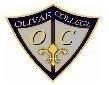 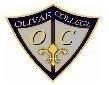 Nombre: _____________________________Fecha: Actividad para revisión día 3 de mayo Recordemos el ejemplo:123 · 3 = (100 + 20 + 3) · 3						123     ·     3     =     369	 = (100 · 3) + (20 · 3) + (3 · 3)				    Factores         Producto	 =      300    +      60    +    9	 =                      369a) 704 · 9 = (                     +                        +               )   ·   9      = (               · 9) + (               · 9) + (               · 9)       =                       +                         +           = 704               ·               9               =     ____________________		____________________b) 635 · 5 = (                     +                        +               )   ·   5      = (               · 5) + (               · 5) + (               · 5)       =                       +                         +           = 635               ·               5               =     ____________________		____________________c) 853 · 2 = (                     +                        +               )   ·   2      = (               · 2) + (               · 2) + (               · 2)       =                       +                         +           = 853               ·               2               =     ____________________		____________________2. Resuelve los siguientes problemas de multiplicación aplicando la propiedad distributiva e identifica factores y productos.a) Joaquín irá al cine que organiza la municipalidad e invitará a 4 amigos. Si cada entrada tiene un valor de $780, ¿cuánto dinero debe tener Joaquín para pagar las 5 entradas?Respuesta: ______________________________________________________________b) Camilo compró en la frutería 3 kilos de manzanas, a $655 cada kilo. ¿Cuánto dinero gastó Camilo en la frutería?Respuesta: ______________________________________________________________OA 54º básico Unidad 1 Actividades de apoyo 4° básico, Conocer hasta el número 10.000   Guía 3: Tema 2Expresar sumas iteradas en forma de multiplicación identificando factor y productoFicha 3B   Nos acercamos a la multiplicación Meta:Expresar sumas iteradas en forma de multiplicación, y viceversa. Identificar factor y producto en una multiplicación.Meta: